Информация о проведении общероссийского дня приема граждан 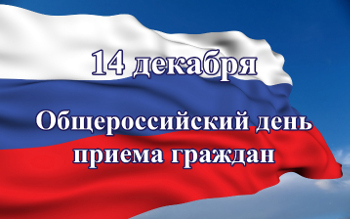 14 декабря 2020 годаВ общероссийский день приёма граждан 14 декабря 2020 года с 12 часов 00 минут до 20 часов 00 минут по местному времени в Территориальном фонде обязательного медицинского страхования Рязанской области (ТФОМС Рязанской области) будет проводиться личный прием заявителей. В целях обеспечения санитарно-эпидемиологического благополучия населения как одного из основных условий реализации конституционных прав граждан на охрану здоровья и благоприятную окружающую среду при реализации гражданами права на обращение в соответствующий государственный орган или орган местного самоуправления (далее - заявители), в том числе в общероссийский день приема граждан, и предотвращения распространения инфекционных заболеваний, в том числе в новой коронавирусной инфекции (COVID-19) личный прием проводится ПО ПРЕДВАРИТЕЛЬНОЙ ЗАПИСИс указанием времени приема с 3 по 13 декабря 2020 года по телефону 8-800-775-07-79 (круглосуточно) или на сайте ТФОМС Рязанской области в разделе «Общероссийский день приема граждан».В целях сокращения продолжительности личного приема рекомендуется заявителям заблаговременно подготовить текст обращения в письменном виде. 	В помещение ТФОМС Рязанской области не допускаются заявители с повышенной температурой тела либо другими внешними признаками, не исключающими заболевание острой респираторной инфекцией (кашель, чихание, насморк), а также заявители, которые должны находиться на карантине или самоизоляции; заявители, предварительно не записавшиеся на прием; пришедшие с опозданием или ранее для приема времени.	Прием граждан 14 декабря 2020 года осуществляется  в соответствии с нормативными требованиями Методических рекомендаций, утвержденных решением рабочей группы при Администрации Президента Российской Федерации по координации и оценке работы с обращениями граждан и организаций.Личный прием проводится по предварительной записи при предоставлении документа, удостоверяющего личность (паспорта).Личный приём заявителей в ТФОМС Рязанской области будет осуществляться по адресу:  г. Рязань, ул. 6-я Линия, д. 6, кабинет № 4. 